PROGRAMA DE COMPLEMENTAÇÃO ESPECIALIZADA - PCE1. Programa: PROGRAMA DE COMPLEMENTAÇÃO ESPECIALIZADA - PCE 1.1. Nome do Programa: ESTÁGIO DE COMPLEMENTAÇÃO ESPECIALIZADA EM COLANGIOPANCREATOGRAFIA RETRÓGRADA ENDOSCÓPICA E ECOENDOSCOPIA GASTROINTESTINAL DO HCFMUSP1.2. Coordenador: PROF. DR. EDUARDO GUIMARAES HOURNEAUX DE MOURATitulação: DIRETOR TÉCNICO DO SERVIÇO DE ENDOSCOPIA E PROF. LIVRE DOCENTE DA DISCIPLINA DE CIRURGIA DO APARELHO DIGESTIVO DO DEPARTAMENTO DE GASTROENTEROLOGIA.Departamento: GASTROENTEROLOGIA DA FMUSP1.3. Vice-coordenador: PROF. DR. PAULO SAKAITitulação: PROF. ADJUNTO DA DISCIPLINA DE CIRURGIA DO APARELHO DIGESTIVO DO DEPARTAMENTO DE GASTROENTEROLOGIA.Departamento: GASTROENTEROLOGIA DA FMUSP2. Colaboradores (indique: nome, titulação ou qualificação, instituição, atividade a ser desenvolvida pelo colaborador e justificativa): Segue os nomes dos Médicos Assistentes, Professores, com titulação em mestrado e/ou doutorado.Adriana Vaz Safatle Ribeiro -( Profª Doutora), Carlos Kiyishi Furuya Junior – (Mestre), Christiano Makoto Sakai, Dalton Marques Chaves – (Doutor), Edson Ide – (Mestre), Elisa Ryoka Baba, Eunice Komo Chiba, Everson Luiz de A. Artifon – (Prof. Doutor), Gustavo de Oliveira Luz  – (Mestre), Jeane Martins Melo, Kendi Yamazaki, Luiz Henrique Mazzonetto Mestieri, Marcelo Magno de Freitas Sousa, Marcos Eduardo Lera dos Santos, Nelson Tomio Miyajima, Renato Baracat, Robson Kiyoshi Ishida – (Mestre), Rogério Kuga – (Mestre), Sebastião Alves Dantonio, Sergio Barbosa Marques – (Mestre), Sergio Sérgio Eiji Matuguma, Sergio Shiguetoshi Ueda, Sônia Nadia Fylyk, Spencer Cheng – (Mestre), Thiago Ferreira de Souza – (Doutor), Tomazo Antônio P. Franzini, Toshiro Tomishige.* Todos os médicos acima citados tem função assistencial e didática. 3. Objetivos: PROPORCIONAR FORMAÇÃO AVANÇADA EM COLANGIOPANCREATOGRAFIA RETRÓGRADA ENDOSCÓPICA DIAGNÓSTICA E TERAPÊUTICA E FORMAÇÃO AVANÇADA EM ECOENDOSCOPIA DIAGNÓSTICA E TERAPÊUTICA.4.  Atividades: Atividades Teórico-Práticas Obrigatórias → 3º ano carga horária 2.292 horas/anoEstagio prático de alta complexidade em Colangiopancreatografia Retrógrada Endoscópica: 1.040 h/anoAtividades didáticas: 106 h/anoEstágio prático de alta complexidade em Ecoendoscopia: 1.040 h/anoAtividades didáticas: 106 h/ano.4.1 Seminários (programa e carga horária) → Atividade didática: artigos de revista, discussões de casos clínicos, seminários e protocolo de pesquisa.4.2 Outras Atividades Programadas (descrição) → Reuniões Científicas às 2ªs. Feiras das 7-8h e às 4ªs. Feiras 18-21h.4.3 Atividades Optativas → Reuniões Científicas com a Equipe de Cirurgia Bileopancreáticas às 3ªs Feiras das 07-9h; Reuniões do Grupo de Medicina baseada em Evidências e Meta-Análises às 3ªs Feiras das 11-13h; e, Reunião semanal com a Disciplina de Cirurgia do Aparelho Digestivo, às 6ªs Feiras das 8-9h30.4.4  Trabalho de Campo (descrição das atividades, carga horária e formas de supervisão):4.5.  Outras Atividades Programadas (descrição):5. Bibliografia: Cotton P.B., Tytgat G.N.J. & Willian S.C.B. – Annual of Gastrointestinal Endoscopy. London, Current           Science 193SOBED – Sociedade Brasileira de Endoscopia Digestiva – Rio de Janeiro, MEDSI Editora Médica e Científica Ltda., 1994M  F Canesin –  S. Timerman –  Treinamento de Emergência Cardiovasculares Básico da Sociedade Brasileira de Cardiologia – 2012 – 1º edição – Editora ManoleH  S  Martins, M C de T Damasceno, S B Awada – Pronto Socorro: Medicina de Emergência – 3º edição revisada e ampliada – Editora Manole.Peter Cotton & Christopher Williams, Pratical Gastrointestinal Endoscopy The Fundamentals – Sixth Edition.Sakai P; Ishioka S; Maluf F Filho; - Tratado de Endoscopia Digestiva Diagnóstica e Terapêutica – Esôfago 2000 – 1. 2º edição – Editora Atheneu Sakai  P;  e cols. Tratado de Endoscopia Diagnóstica e Terapêutica – Estômago e Duodeno, 2003 – 2  - Editora Atheneu Sakai, P e cols. Tratado de Endoscopia Diagnóstica e Terapêutica – Vias Biliares, 2005- 3 Editora AtheneuSakai  P e cols. Tratado de Endoscopia Diagnóstica e Terapêutica – Colón e Reto, 2007- 4 Editora Atheneu Endoscopia Gastrointestinal Terapêutica – SOBED, 2007 Editora Atheneu Artifon E L A e cols. Tratamento das Complicações em Endoscopia Terapêutica com Base na Prática, 2007 - Editora SantosMaluf  F Filho; E A Forero –Tratamento de Ultrasonido Endoscópico – 2008 - Editora AtheneuCampos. J; GalvãoNMP; Moura E G H – Endoscopia em Cirurgia da Obesidade – 2008 – Editora SantosDeutschRC; SperanziniBM; Yagi.K.O – Manual de Diagnóstico e Tratamento para o Residente de Cirurgia – 2  volumes – 2009- Editora AtheneuKaralliedde – Interações Medicamentosas – 2012 – Editora Guanabara KooganPinotti.W.H – Tratado  de Clinica Cirúrgica do Aparelho Digestivo volume 1.Artifon E L A; Moura.E GH; Sakai P – Próteses Endoscópicas no Sistema Digestório – 2012 –  Editora atheneu.Artifon.E L A; Sakai P;Ishioka S – Tratamento das Complicações em Endoscopia Terapêutica com Base na Prática – 2007 – Editora santos.6. Forma(s) de Avaliação do aluno e critérios para aprovação: Os Estagiários serão avaliados mediante provas semestrais escritas e práticas trimestrais. Será considerado aprovado o Estagiário que obtiver média final 7. 7. Período e Carga horária do Programa:Período de realização: 01/03/2016 a 28/02/2017Duração (anos): 1 AnoCarga Horária Total: 2.292 horasCarga Horária Semanal: 408. Requisitos e outros dados para ingresso:Número de Vagas: Até 3 vagasPré-requisito: RESIDENCIA MÉDICA EM ENDOSCOPIA OU ESTÁGIO DE COMPLEMENTAÇÃO ESPECIALIZADA EM ENDOSCOPIA GASTROINTESTINAL POR 2 ANO.Período de Inscrição: 15/12/2015 a 15/01/2016Seleção: Analise de Currículo               Prova Escrita: 16/02/2016 as 08h.               Entrevista: 16/02/2016Forma(s) de Seleção: Haverá uma Prova escrita com nota final de 80 pontos e entrevistas com nota final de 20 pontos.9. Investimento:9.1. Taxas e parcelas:Taxa de Inscrição (estabelecida pela CCEx-FMUSP, conforme Regimento do PCE em vigor)  R$ 100,00Taxa de Matrícula (estabelecida pela CCEx-FMUSP, conforme Regimento do PCE em vigor)  R$ 300,00Nº de parcelas/mensalidade: 12 parcelas.Valor das parcelas/mensalidades:  R$ 100,009.2. IsençõesHá previsão de isenção?     Sim (     )              Não ( X )Tipo de isenção:   Total   (        )           Parcial (      )  _________________________________________Quantas? _____Qual o critério para isenção?APROVAÇÕESConselho do Departamento    ____________      _______________________________________________				  22 /10 /2015                            Carimbo e AssinaturaCCEx-FMUSP                                __________      _________________________________________________    			                    Data                                     Carimbo e Assinatura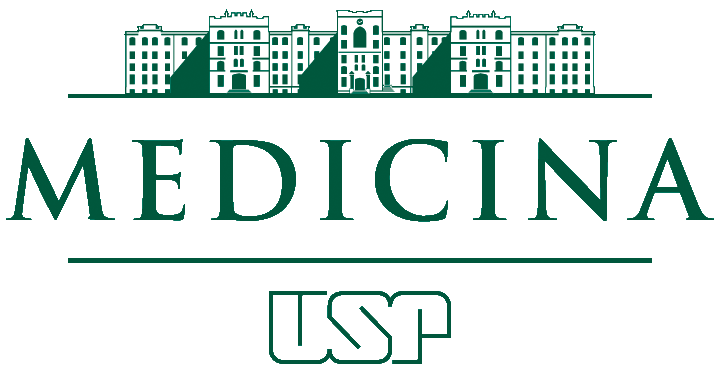 COMISSÃO DE CULTURA E EXTENSÃO UNIVERSITÁRIA